Publicado en coruña el 30/12/2019 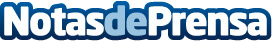 Inox-fry, la sinergia del mobiliario en acero inoxidable de calidad y la sostenibilidad del medioambienteMuchas son las formas de protección y ayuda al medio ambiente que tiene a su alcance el consumidor concienciado. Entre ellas la construcción de mobiliario en acero inoxidable, una aleación capaz de ser reciclada y reutilizada completamente. Descubre las bondades que ofrece el acero inoxidable de la mano de una empresa consolidada en el sector, la gallega Inox-FryDatos de contacto:Rubén Sánchez660251589Nota de prensa publicada en: https://www.notasdeprensa.es/inox-fry-la-sinergia-del-mobiliario-en-acero Categorias: Inmobiliaria Interiorismo Galicia Construcción y Materiales http://www.notasdeprensa.es